REQUERIMENTO DE VALIDAÇÃO DE COMPONENTE CURRICULAR PORRECONHECIMENTO DE SABERESNOME: __________________________________________________________________________________________________CURSO:___________________________________________________________________MÓDULO_______________________MATRÍCULA:___________________ FONE:_______________________EMAIL:________________________________________Atenção: Anexar comprovante de experiência profissional ou histórico de formação profissional e expor o motivo da solicitação.________________________________________________________________________________________________________________________________________________________________________________________________________________________________________________________________________________________________________________________________________________________________________________________________________________________________________________________________________________________________________________________________________________________________________________________________________________________________________________________________________________________________________________________________________________________________________________________________________________________________________________________________________________________________*Atenção: O aluno deve frequentar as aulas até ter ciência do resultado final.DECLARO estar ciente que é de minha inteira responsabilidade o acompanhamento da tramitação do processo, não havendo a necessidade de convocação, ou nenhum outro tipo de aviso, seja por carta, e-mail ou telefone por parte do Registro Acadêmico._____________________________,  _____/_____ / _______            __________________________________________________Local e data							Assinatura do requerente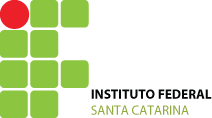 MINISTÉRIO DA EDUCAÇÃOSECRETARIA DE EDUCAÇÃO PROFISSIONAL E TECNOLÓGICAINSTITUTO FEDERAL DE EDUCAÇÃO, CIÊNCIA E TECNOLOGIA DE SANTA CATARINACOORDENADORIA DE REGISTRO ACADÊMICOAtualizado nos sistemas em ______/_______/_________COMPONENTE CURRICULAR NO IFSCCOMPONENTE CURRICULAR CORRELATO CURSADO EM OUTRA INSTITUIÇÃO (especificar)DEFERIMENTO(professor avaliador)DEFERIMENTO(professor avaliador)AVALIADORCOMPONENTE CURRICULAR NO IFSCCOMPONENTE CURRICULAR CORRELATO CURSADO EM OUTRA INSTITUIÇÃO (especificar)SIMNÃOAVALIADOR